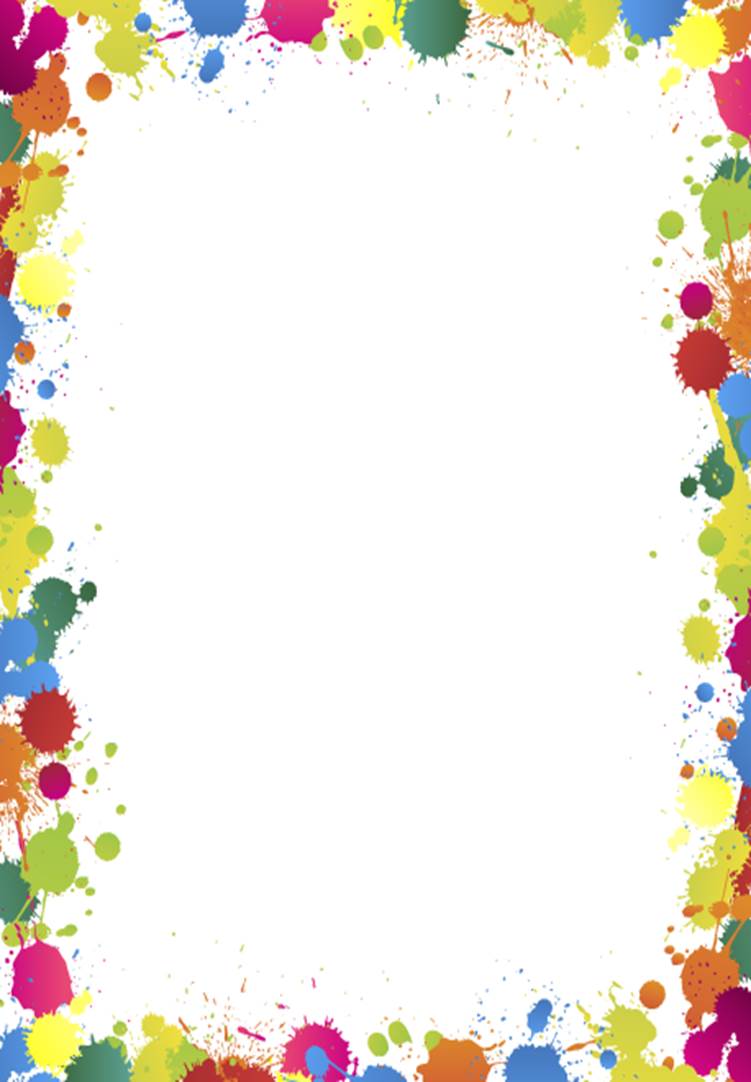 ТРУДОУСТРОЙСТВО  УЧАЩИХСЯ               ОТ  ЦЕНТРА  ЗАНЯТОСТИ   НАСЕЛЕНИЯ                 от  14 лет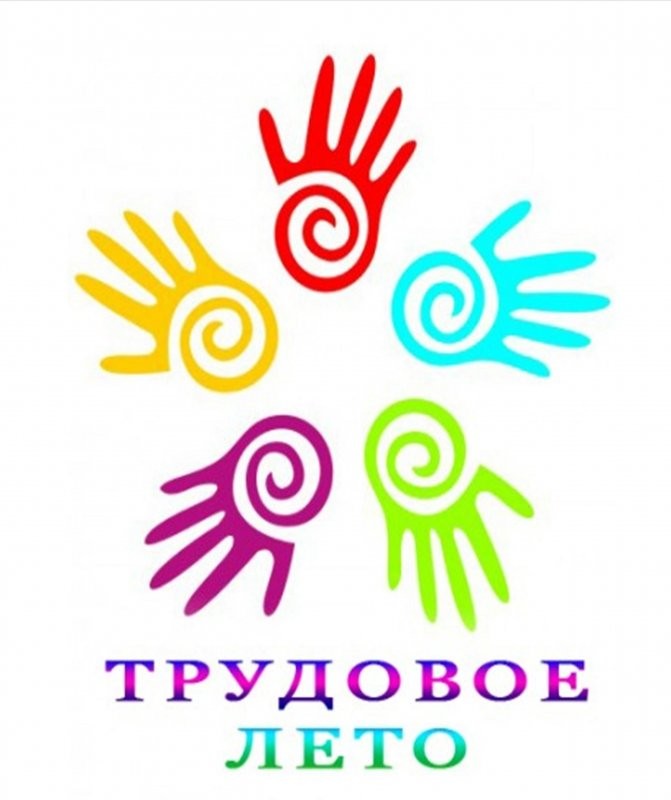 по линии отдела по делам молодёжииюль-август(отв. Гуденко Екатерина Андреевна,специалист по работе с молодёжью)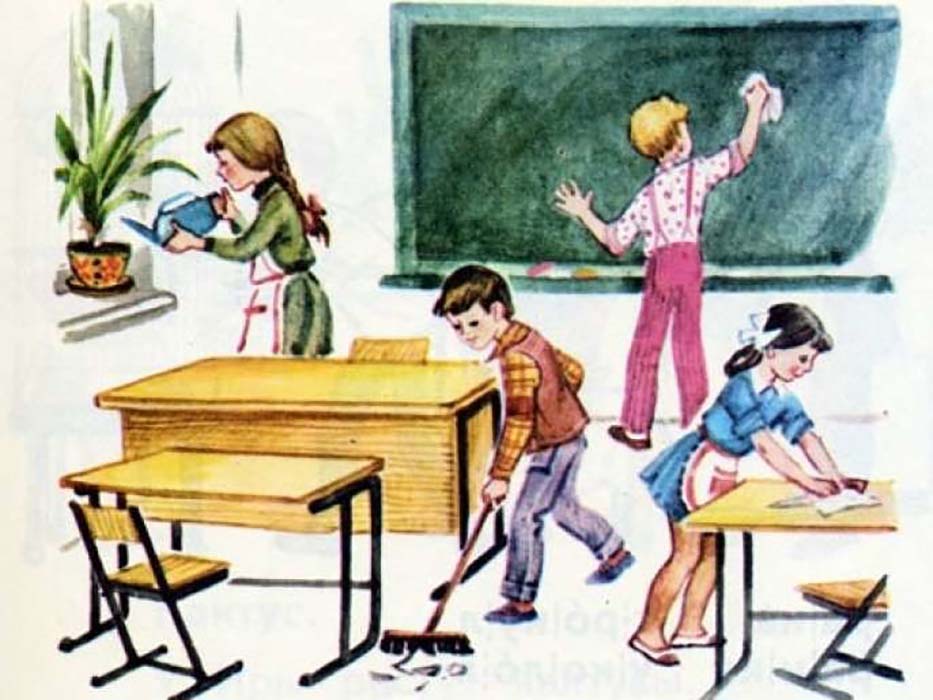 ШКОЛЬНЫЕ   РЕМОНТНЫЕ  БРИГАДЫ(без оплаты  труда)20.06.2022- 30.06.202220.08.2012- 30.08.2022(5-10 классы)